Всемирный день борьбы с инсультом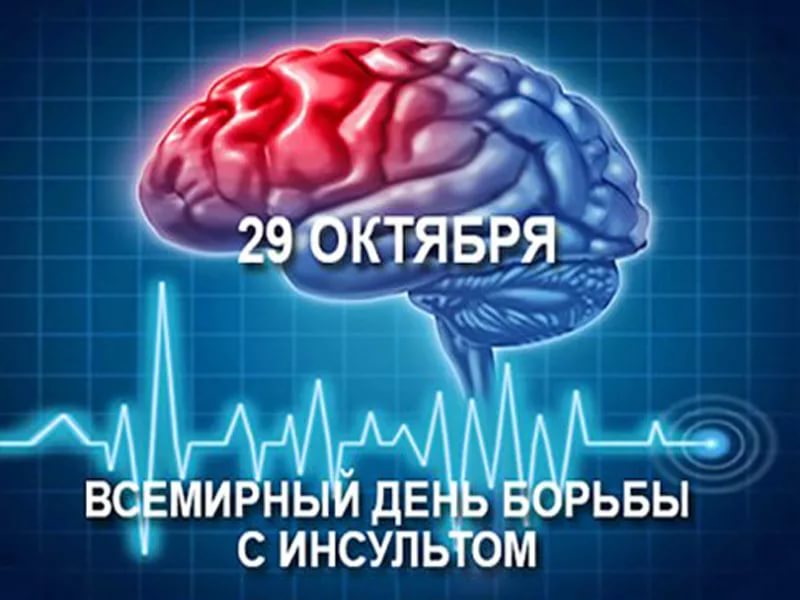      В 2006 году Всемирная организация по борьбе с инсультом объявила 29 октября Всемирным днем борьбы с инсультом в целях информирования общества об этой болезни.     Инсульт – острое нарушение мозгового кровообращения, ведущее к гибели нервных клеток. Это тяжелейшее заболевание является следствием нарушения функции кровеносных сосудов, а возникающие неврологические расстройства называются цереброваскулярными болезнями (ЦВБ).     По данным ВОЗ, инсульт является причиной смерти 6,7 млн. человек в год  во всем мире, уступая лишь ишемической болезни сердца (ИБС). Совсем недавно инсульт встречался, в основном, у пациентов старше 55-60 лет, однако, в настоящее время около трети случаев приходится на людей в возрасте 30-40 лет.     В структуре смертности от болезней системы кровообращения населения Волгоградской области, ЦВБ в том числе инсульты, занимают второе место после ИБС с удельном весом 28,9%. Динамика смертности от ЦВБ представлена на рисунке 1.Рис. 1 Динамика смертности населения Волгоградской области от цереброваскулярных болезней (ЦВБ) в 2012-2016 г.г.      Не смотря на снижение показателя смертности от ЦВБ за период с 2012 по 2016 годы на 30,0%, уровень смертности от ЦВБ, в том числе от инсультов, остается на высоких цифрах. Территориями «риска» по ЦВБ, превышающими в 2012-2016 г.г.  среднеобластной уровень смертности в 1,2 и более раз являются: Еланский, Котовский, Серафимовичский, Жирновский, Дубовский, Калачевский, Старопалтавский, Урюпинский, Фроловский районы, г. Урюпинск.Факторы, которые могут спровоцировать инсульт:- повышенное артериальное давление- сахарный диабет- повышенный уровень холестерина- низкий уровень физической активности- ожирение- нарушение сердечного ритма (мерцательная аритмия)- курение- употребление алкоголя- стресс.Симптомы инсульта:- внезапно возникшая слабость, онемение, нарушение чувствительности в руке или ноге (чаще на одной половине тела);- внезапно возникшие трудности с ходьбой, головокружение, потеря баланса и координации;- внезапная очень сильная головная боль;- онемение или ассиметрия лица;- нарушение речи (невнятная речь, нечеткое произношение) и непонимание обращенных к человеку слов;- нарушение зрения на одном или двух глазах (нечеткое зрение, двоение предметов).     При возникновении этих симптомов у человека, следует немедленно вызвать «скорую помощь». Несвоевременное обращение за помощью может привести к тяжелым осложнениям, инвалидности и даже смерти.      Помните! Время, за которое можно успеть восстановить кровоток в артерии после ишемического инсульта и остановить гибель клеток головного мозга – «терапевтическое окно» - 6 часов. Чем раньше обратиться за медицинской помощью, тем более эффективным будет лечение.     В целях профилактики этой болезни рекомендуется отказаться от курения и алкоголя; снизить в своем рационе количество жирных продуктов, сахара и соли; употреблять больше овощей и фруктов, рыбы; обязательно регулярно заниматься физическими упражнениями в зависимости от своего возраста и состояния здоровья; контролировать свое артериальное давление и уровень холестерина в крови.Берегите себя и будьте здоровы!